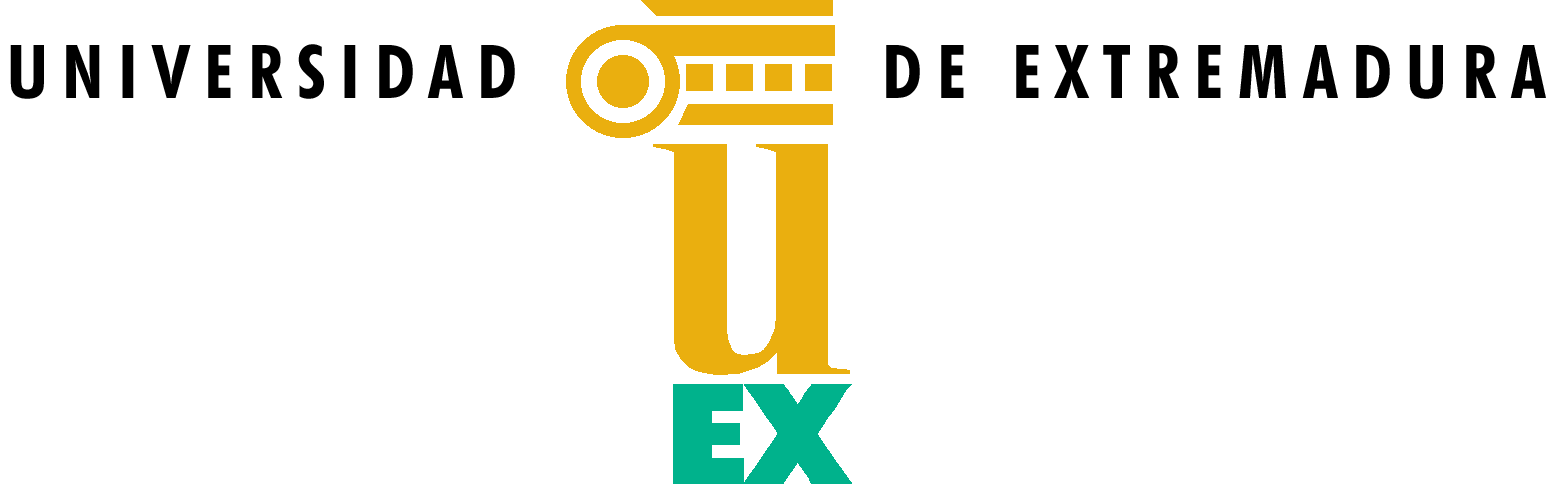 Facultad de CienciasTÍTULOMáster Universitario en Biotecnología AvanzadaMemoria de Trabajo Fin de MásterNombre Apellido Apellido Badajoz, 2015Nombre Apellido Apellido, profesor del Departamento de … de la Universidad de Extremadura.INFORMA:Que D. Nombre Apellido Apellido ha realizado bajo su dirección el Trabajo Fin de Máster y considera que la memoria reúne los requisitos necesarios para su evaluación.Badajoz, de de 2015Fdo. Nombre Apellido Apellido